Find half of each number by sharing the blue dots equally between Batman and Robin?          ½ of 4=			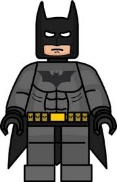 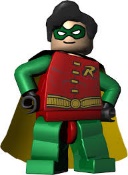           ½ of 6=          ½ of 2=          ½ of 8=         ½ of 14=         ½ of 12=         ½ of 10=